  MADONAS NOVADA PAŠVALDĪBA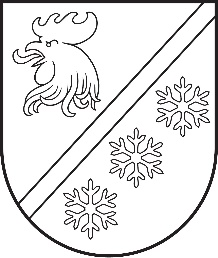 Reģ. Nr. 90000054572Saieta laukums 1, Madona, Madonas novads, LV-4801 t. 64860090, e-pasts: pasts@madona.lv ___________________________________________________________________________MADONAS NOVADA PAŠVALDĪBAS DOMESLĒMUMSMadonā2023. gada 31. augustā							        	     Nr. 527									    (protokols Nr. 15, 52. p.)Par finansējuma piešķiršanu Madonas pilsētas vidusskolai aprīkojuma iegādei un remontdarbiemMadonas novada pašvaldība ir saņēmusi iesniegumu no Madonas pilsētas vidusskolas par finansējumu piešķiršanu aprīkojuma iegādei un remontdarbiem.       	Madonas pilsētas vidusskolas ēkā Valdemāra bulvārī  6, Madonā, atsevišķas mācību klases tiks aprīkotas ar jaunām mācību mēbelēm, nomainīts energoefektīvs apgaismojums un atjaunoti garderobes skapji un ierīkota ventilācijas sistēma.   Lai nodrošinātu kvalitatīvu mācību procesu Madonas pilsētas vidusskolas mācību klasēs, ir nepieciešams piešķirt  finansējumu 47774,00 EUR (četrdesmit septiņi tūkstoši septiņi simti septiņdesmit četri euro, 00 centi) apmērā no Madonas novada pašvaldības nesadalītajiem līdzekļiem.Noklausījusies sniegto informāciju, ņemot vērā 16.08.2023. Uzņēmējdarbības, teritoriālo un vides jautājumu komitejas un 22.08.2023. Finanšu un attīstības komitejas atzinumus, atklāti balsojot: PAR – 12 (Agris Lungevičs, Aigars Šķēls, Aivis Masaļskis, Andris Dombrovskis, Andris Sakne, Artūrs Grandāns, Arvīds Greidiņš, Gatis Teilis, Kaspars Udrass, Māris Olte, Valda Kļaviņa, Zigfrīds Gora), PRET – NAV, ATTURAS – NAV, Madonas novada pašvaldības dome NOLEMJ:Piešķirt finansējumu 47774, 00 EUR (četrdesmit septiņi tūkstoši septiņi simti septiņdesmit četri euro, 00 centi) apmērā Madonas pilsētas vidusskolai aprīkojuma iegādei no Madonas novada pašvaldības 2023. gada budžeta nesadalītajiem līdzekļiem.              Domes priekšsēdētājs				             A. Lungevičs	Solozemniece 62302391ŠIS DOKUMENTS IR ELEKTRONISKI PARAKSTĪTS AR DROŠU ELEKTRONISKO PARAKSTU UN SATUR LAIKA ZĪMOGU